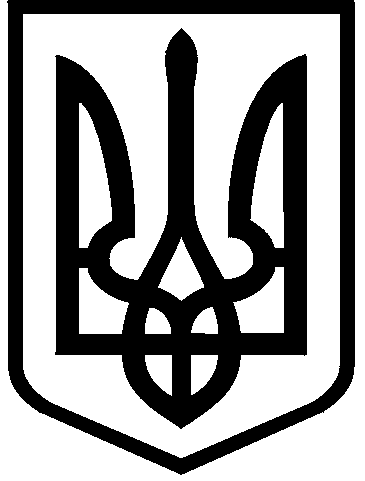 КИЇВСЬКА МІСЬКА РАДАІХ СКЛИКАННЯПОСТІЙНА КОМІСІЯ З ПИТАНЬ ПІДПРИЄМНИЦТВА, ПРОМИСЛОВОСТІ ТА МІСЬКОГО БЛАГОУСТРОЮ01044, м. Київ, вул. Хрещатик, 36  к. 1005                                                                                      тел.:(044)202-70-29Протокол № 2/3засідання постійної комісії Київської міської ради з питань підприємництва, промисловості та міського благоустрою	від 28.05.2021 р.Місце проведення: Київська міська рада, м. Київ, вул. Хрещатик, 36,     10-й поверх, к.1017, 11.00Склад комісії: 3 депутати Київської міської ради.Присутні 2 депутати Київської міської ради, члени постійної комісії з питань підприємництва, промисловості та міського благоустрою: Відсутній 1 депутат Київської міської ради, секретар постійної комісії з питань підприємництва, промисловості та міського благоустрою Ігор ШПАК.Присутні  (запрошені) на засіданні постійної комісії:Порядок денний:1. Про повторний розгляд проєкту рішення Київської міської ради «Про надання ТОВАРИСТВУ З ОБМЕЖЕНОЮ ВІДПОВІДАЛЬНІСТЮ «ШЕРВУД ТРЕЙД» дозволу на розроблення проєкту землеустрою щодо відведення земельної ділянки в оренду для експлуатації та обслуговування магазину продовольчих та непродовольчих товарів на вул. Деміївській, 39 у Голосіївському районі міста Києва (370128191)» доручення заступника міського голови-секретаря Київської міської ради від 03.12.2020 №08/231-74/ПР.(Доповідач: Пелих В.М. – в.о. директора Департаменту земельних ресурсів виконавчого органу Київської міської ради (Київської міської державної адміністрації)).2. Про повторний розгляд проєкту рішення Київської міської ради «Про надання ТОВАРИСТВУ З ОБМЕЖЕНОЮ ВІДПОВІДАЛЬНІСТЮ «РІАЛ ІСТЕЙТ», ТОВАРИСТВУ З ОБМЕЖЕНОЮ ВІДПОВІДАЛЬНІСТЮ «ГЛОБАЛ КОНСТРАКШН» дозволу на розроблення проєкту землеустрою щодо відведення земельної ділянки в оренду для експлуатації та обслуговування будівель та споруд торговельного комплексу на просп. Маяковського Володимира, 26 у Деснянському районі міста Києва (663860158)» доручення заступника міського голови-секретаря Київської міської ради від 02.11.2020 №08/231-2724/ПР.(Доповідач: Пелих В.М. – в.о. директора Департаменту земельних ресурсів виконавчого органу Київської міської ради (Київської міської державної адміністрації)).3. Про повторний розгляд проєкту рішення Київської міської ради «Про поновлення фізичній особі-підприємцю Курбету Миколі Володимировичу договору оренди земельної ділянки від 21 жовтня 2005 року № 75-6-00241 (зі змінами) (205234714)» доручення заступника міського голови-секретаря Київської міської ради від 30.10.2020 №08/231-2697/ПР.(Доповідач: Пелих В.М. – в.о. директора Департаменту земельних ресурсів виконавчого органу Київської міської ради (Київської міської державної адміністрації)).4. Про повторний розгляд проєкту рішення Київської міської ради «Про надання дочірньому підприємству «Сіріус-2» дозволу на розроблення проєкту землеустрою щодо відведення земельної ділянки в оренду для експлуатації ринку з гостьовою автостоянкою, кафе та адміністративною будівлею на вул. Жилянській у Шевченківському районі міста Києва» доручення заступника міського голови-секретаря Київської міської ради від 03.03.2021 №08/231-891/ПР. (Доповідач: Пелих В.М. – в.о. директора Департаменту земельних ресурсів виконавчого органу Київської міської ради (Київської міської державної адміністрації)).5. Про розгляд проєкту рішення Київської міської ради «Про звернення Київської міської ради до Верховної Ради України щодо необхідності внесення змін до Кодексу України про адміністративні правопорушення та посилення відповідальності за порушення державних стандартів, норм і правил у сфері благоустрою» доручення заступника міського голови-секретаря Київської міської ради від 09.04.2021 №08/231-1254/ПР. (Доповідач: Трубіцин В.С. - голова постійної комісії Київської міської ради з питань підприємництва, промисловості та міського благоустрою)6. Про розгляд проєкту рішення Київської міської ради «Про внесення змін до Правил благоустрою міста Києва, затверджених рішенням Київської міської ради від 25 грудня 2008 року № 1051/1051, щодо надання пільг при користуванні місцями для платного паркування» доручення заступника міського голови-секретаря Київської міської ради від 19.04.2021 №08/231-1337/ПР. (Доповідач: Порайко А.М.- депутат Київської міської ради)7. Про розгляд проєкту рішення Київської міської ради «Про передачу ТОВАРИСТВУ З ОБМЕЖЕНОЮ ВІДПОВІДАЛЬНІСТЮ «КОМПАНІЯ З УПРАВЛІННЯ АКТИВАМИ «МТІР ЕССЕТ МЕНЕДЖМЕНТ» в оренду земельної ділянки для будівництва і обслуговування багатоквартирного житлового будинку з об’єктами торгово-розважальної, ринкової інфраструктури та дошкільним навчальним закладом на вул. Академіка Каблукова, 26 у Солом’янському районі міста Києва (239151270)» доручення заступника міського голови-секретаря Київської міської ради від 13.04.2021 №08/231-1267/ПР. (Доповідач: Пелих В.М. – в.о. директора Департаменту земельних ресурсів виконавчого органу Київської міської ради (Київської міської державної адміністрації)).8. Про розгляд проєкту рішення Київської міської ради «Про поновлення підприємству у формі товариства з обмеженою відповідальністю «Ремонтник» договору оренди земельних ділянок від 17 травня 2005 року № 62-6-00226 для будівництва, експлуатації та обслуговування торговельних комплексів на просп. Володимира Маяковського, 75 та 75/2 у Деснянському районі (657300597)» доручення заступника міського голови-секретаря Київської міської ради від 11.08.2020 №08/231-2025/ПР. (Доповідач: Пелих В.М. – в.о. директора Департаменту земельних ресурсів виконавчого органу Київської міської ради (Київської міської державної адміністрації)).9. Про розгляд проєкту рішення Київської міської ради «Про передачу ТОВАРИСТВУ З ОБМЕЖЕНОЮ ВІДПОВІДАЛЬНІСТЮ «ВЕСТА1» земельної ділянки в оренду для експлуатації та обслуговування торгово-виробничої будівлі на вул. Клеманській, 1/5 у Дарницькому районі міста Києва (675934328)» доручення заступника міського голови-секретаря Київської міської ради від 28.09.2020 №08/231-2424/ПР. (Доповідач: Пелих В.М. – в.о. директора Департаменту земельних ресурсів виконавчого органу Київської міської ради (Київської міської державної адміністрації)).10. Про розгляд проєкту рішення Київської міської ради «Про передачу товариству з обмеженою відповідальністю «РІАЛ ІСТЕЙТ» і громадянину Виходцеву Геннадію Анатолійовичу земельної ділянки в оренду для експлуатації та обслуговування нежилого будинку на вул. Ревуцького, 33 у Дарницькому районі міста Києва (723902390)» доручення заступника міського голови-секретаря Київської міської ради від 16.10.2020 №08/231-2608/ПР. (Доповідач: Пелих В.М. – в.о. директора Департаменту земельних ресурсів виконавчого органу Київської міської ради (Київської міської державної адміністрації)).11. Про розгляд проєкту рішення Київської міської ради «Про передачу ТОВАРИСТВУ З ОБМЕЖЕНОЮ ВІДПОВІДАЛЬНІСТЮ «ШВЕЙЦАРСЬКА ХІМЧИСТКА «СІНДЕРЕЛА» земельної ділянки в оренду для експлуатації та обслуговування майнового комплексу хімчистки у пров. Карельському, 8 у Дніпровському районі міста Києва (490399913)» доручення заступника міського голови-секретаря Київської міської ради від 08.10.2020 №08/231-2559/ПР. (Доповідач: Пелих В.М. – в.о. директора Департаменту земельних ресурсів виконавчого органу Київської міської ради (Київської міської державної адміністрації)).12. Про розгляд проєкту рішення Київської міської ради «Про передачу ТОВАРИСТВУ З ОБМЕЖЕНОЮ ВІДПОВІДАЛЬНІСТЮ «ЛЕРУА МЕРЛЕН УКРАЇНА» земельної ділянки в оренду для обслуговування та експлуатації торгівельного центру на просп. Броварському, 3-В у Деснянському районі міста Києва (782081396)» доручення заступника міського голови-секретаря Київської міської ради від 29.07.2020 №08/231-1841/ПР.  (Доповідач: Пелих В.М. – в.о. директора Департаменту земельних ресурсів виконавчого органу Київської міської ради (Київської міської державної адміністрації)).СЛУХАЛИ: Владислава ТРУБІЦИНА, головуючого на засіданні щодо прийняття за основу порядку денного із дванадцяти питань засідання постійної комісії Київської міської ради з питань підприємництва, промисловості та міського благоустрою від 28.05.2021 р.ВИРІШИЛИ: прийняти за основу порядок денний із дванадцяти питань засідання постійної комісії Київської міської ради з питань підприємництва, промисловості та міського благоустрою від 28.05.2021 р.ГОЛОСУВАЛИ: «за» - 2, «проти» - 0, «утрималось» - 0, «не голосували» - 0. Рішення прийнято.	Відповідно до статті восьмої Регламенту Київської міської ради Владислав ТРУБІЦИН, головуючий на засіданні, звернувся до депутатів постійної комісії із питанням про наявність у будь-кого реального чи потенційного конфлікту інтересів стосовно будь-якого з питань порядку денного, а також наявність відомостей про конфлікт інтересів у будь-кого з колег депутатів. СЛУХАЛИ: Владислава ТРУБІЦИНА, головуючого на засіданні, щодо прийняття в цілому порядку денного із дванадцяти питань засідання постійної комісії Київської міської ради з питань підприємництва, промисловості та міського благоустрою від 28.05.2021 р.ВИРІШИЛИ: прийняти в цілому порядок денний із дванадцяти питань засідання постійної комісії Київської міської ради з питань підприємництва, промисловості та міського благоустрою від 28.05.2021 р.ГОЛОСУВАЛИ: «за» - 2, «проти» - 0, «утрималось» - 0, «не голосували» - 0.Рішення прийнято.СЛУХАЛИ: Владислава ТРУБІЦИНА, головуючого на засіданні, з пропозицією покласти обов’язки секретаря на це засідання постійної комісії Київської міської ради з питань підприємництва, промисловості та міського благоустрою на заступника голови постійної комісії Київської міської ради з питань підприємництва, промисловості та міського благоустрою Ірину НИКОРАК.ВИРІШИЛИ: покласти обов’язки секретаря на це засідання постійної комісії Київської міської ради з питань підприємництва, промисловості та міського благоустрою на заступника голови постійної комісії Київської міської ради з питань підприємництва, промисловості та міського благоустрою Ірину НИКОРАК.ГОЛОСУВАЛИ: «за» - 2, «проти» - 0, «утрималось» - 0, «не голосували» - 0.  Рішення прийнято.Розгляд (обговорення) питань порядку денного:1. Про повторний розгляд проєкту рішення Київської міської ради «Про надання ТОВАРИСТВУ З ОБМЕЖЕНОЮ ВІДПОВІДАЛЬНІСТЮ «ШЕРВУД ТРЕЙД» дозволу на розроблення проєкту землеустрою щодо відведення земельної ділянки в оренду для експлуатації та обслуговування магазину продовольчих та непродовольчих товарів на вул. Деміївській, 39 у Голосіївському районі міста Києва (370128191)» доручення заступника міського голови-секретаря Київської міської ради від 03.12.2020 №08/231-74/ПР.СЛУХАЛИ: Владислава ТРУБІЦИНА, головуючого на засіданні.ВИСТУПИЛИ: Валентина ПЕЛИХ, Ірина НИКОРАК.ВИРІШИЛИ: відхилити проєкт рішення Київської міської ради «Про надання ТОВАРИСТВУ З ОБМЕЖЕНОЮ ВІДПОВІДАЛЬНІСТЮ «ШЕРВУД ТРЕЙД» дозволу на розроблення проєкту землеустрою щодо відведення земельної ділянки в оренду для експлуатації та обслуговування магазину продовольчих та непродовольчих товарів на вул. Деміївській, 39 у Голосіївському районі міста Києва (370128191)» доручення заступника міського голови-секретаря Київської міської ради від 03.12.2020 №08/231-74/ПР .ГОЛОСУВАЛИ: «за» - 2, «проти» - 0, «утрималось» - 0, «не голосували» - 0.Рішення прийнято.2. Про повторний розгляд проєкту рішення Київської міської ради «Про надання ТОВАРИСТВУ З ОБМЕЖЕНОЮ ВІДПОВІДАЛЬНІСТЮ «РІАЛ ІСТЕЙТ», ТОВАРИСТВУ З ОБМЕЖЕНОЮ ВІДПОВІДАЛЬНІСТЮ «ГЛОБАЛ КОНСТРАКШН» дозволу на розроблення проєкту землеустрою щодо відведення земельної ділянки в оренду для експлуатації та обслуговування будівель та споруд торговельного комплексу на просп. Маяковського Володимира, 26 у Деснянському районі міста Києва (663860158)» доручення заступника міського голови-секретаря Київської міської ради від 02.11.2020 №08/231-2724/ПР.СЛУХАЛИ: Владислава ТРУБІЦИНА, головуючого на засіданні.ВИСТУПИЛИ: Валентина ПЕЛИХ.ВИРІШИЛИ: підтримати проєкт рішення Київської міської ради «Про надання ТОВАРИСТВУ З ОБМЕЖЕНОЮ ВІДПОВІДАЛЬНІСТЮ «РІАЛ ІСТЕЙТ», ТОВАРИСТВУ З ОБМЕЖЕНОЮ ВІДПОВІДАЛЬНІСТЮ «ГЛОБАЛ КОНСТРАКШН» дозволу на розроблення проєкту землеустрою щодо відведення земельної ділянки в оренду для експлуатації та обслуговування будівель та споруд торговельного комплексу на просп. Маяковського Володимира, 26 у Деснянському районі міста Києва (663860158)» доручення заступника міського голови-секретаря Київської міської ради від 02.11.2020 №08/231-2724/ПР.ГОЛОСУВАЛИ: «за» - 2, «проти» - 0, «утрималось» - 0, «не голосували» - 0. Рішення прийнято.3. Про повторний розгляд проєкту рішення Київської міської ради «Про поновлення фізичній особі-підприємцю Курбету Миколі Володимировичу договору оренди земельної ділянки від 21 жовтня 2005 року № 75-6-00241 (зі змінами) (205234714)» доручення заступника міського голови-секретаря Київської міської ради від 30.10.2020 №08/231-2697/ПР.СЛУХАЛИ: Владислава ТРУБІЦИНА, головуючого на засіданні.ВИСТУПИЛИ: Валентина ПЕЛИХ, Ірина НИКОРАК.ВИРІШИЛИ: відхилити проєкт рішення Київської міської ради  «Про поновлення фізичній особі-підприємцю Курбету Миколі Володимировичу договору оренди земельної ділянки від 21 жовтня 2005 року № 75-6-00241 (зі змінами) (205234714)» доручення заступника міського голови-секретаря Київської міської ради від 30.10.2020 №08/231-2697/ПР.ГОЛОСУВАЛИ: «за» - 2, «проти» - 0, «утрималось» - 0, «не голосували» - 0. Рішення прийнято.4. Про повторний розгляд проєкту рішення Київської міської ради «Про надання дочірньому підприємству «Сіріус-2» дозволу на розроблення проєкту землеустрою щодо відведення земельної ділянки в оренду для експлуатації ринку з гостьовою автостоянкою, кафе та адміністративною будівлею на вул. Жилянській у Шевченківському районі міста Києва»  доручення заступника міського голови-секретаря Київської міської ради від 03.03.2021 №08/231-891/ПР.СЛУХАЛИ: Владислава ТРУБІЦИНА, головуючого на засіданні.ВИСТУПИЛИ: Валентина ПЕЛИХ, Ірина НИКОРАК.ВИРІШИЛИ: відхилити проєкт рішення Київської міської ради «Про надання дочірньому підприємству «Сіріус-2» дозволу на розроблення проєкту землеустрою щодо відведення земельної ділянки в оренду для експлуатації ринку з гостьовою автостоянкою, кафе та адміністративною будівлею на вул. Жилянській у Шевченківському районі міста Києва»  доручення заступника міського голови-секретаря Київської міської ради від 03.03.2021 №08/231-891/ПР .ГОЛОСУВАЛИ: «за» - 2, «проти» - 0, «утрималось» - 0, «не голосували» - 0. Рішення прийнято.5. Про розгляд проєкту рішення Київської міської ради «Про звернення Київської міської ради до Верховної Ради України щодо необхідності внесення змін до Кодексу України про адміністративні правопорушення та посилення відповідальності за порушення державних стандартів, норм і правил у сфері благоустрою» доручення заступника міського голови-секретаря Київської міської ради від 09.04.2021 №08/231-1254/ПР. СЛУХАЛИ: Владислава ТРУБІЦИНА, головуючого на засіданні.ВИСТУПИЛИ: Владислав ТРУБІЦИН, Тимур ТКАЧЕНКО.ВИРІШИЛИ: підтримати проєкт рішення Київської міської ради «Про звернення Київської міської ради до Верховної Ради України щодо необхідності внесення змін до Кодексу України про адміністративні правопорушення та посилення відповідальності за порушення державних стандартів, норм і правил у сфері благоустрою» доручення заступника міського голови-секретаря Київської міської ради від 09.04.2021 №08/231-1254/ПР. ГОЛОСУВАЛИ: «за» - 2, «проти» - 0, «утрималось» - 0, «не голосували» - 0. Рішення прийнято.6. Про розгляд проєкту рішення «Про внесення змін до Правил благоустрою міста Києва, затверджених рішенням Київської міської ради від 25 грудня 2008 року № 1051/1051, щодо надання пільг при користуванні місцями для платного паркування» доручення заступника міського голови-секретаря Київської міської ради від 19.04.2021 №08/231-1337/ПР. СЛУХАЛИ: Владислава ТРУБІЦИНА, головуючого на засіданні.ВИРІШИЛИ: Зняти з розгляду  проєкт рішення Київської міської ради «Про внесення змін до Правил благоустрою міста Києва, затверджених рішенням Київської міської ради від 25 грудня 2008 року № 1051/1051, щодо надання пільг при користуванні місцями для платного паркування» доручення заступника міського голови-секретаря Київської міської ради від 19.04.2021 №08/231-1337/ПР у зв’язку із зверненням суб’єкта подання, депутата Київської міської ради Андрія ПОРАЙКА, щодо зняття із розгляду вищезазначеного проєкту рішення (лист від 25.05.2021 №08/279/09/230-160).Повернути проєкт рішення Київської міської ради «Про внесення змін до Правил благоустрою міста Києва, затверджених рішенням Київської міської ради від 25 грудня 2008 року № 1051/1051, щодо надання пільг при користуванні місцями для платного паркування» доручення заступника міського голови-секретаря Київської міської ради від 19.04.2021 №08/231-1337/ПР суб’єкту подання, депутату Київської міської ради Андрію ПОРАЙКУ.ГОЛОСУВАЛИ: «за» - 2, «проти» - 0, «утрималось» - 0, «не голосували» - 0. Рішення прийнято.7. Про розгляд проєкту рішення Київської міської ради «Про передачу ТОВАРИСТВУ З ОБМЕЖЕНОЮ ВІДПОВІДАЛЬНІСТЮ «КОМПАНІЯ З УПРАВЛІННЯ АКТИВАМИ «МТІР ЕССЕТ МЕНЕДЖМЕНТ» в оренду земельної ділянки для будівництва і обслуговування багатоквартирного житлового будинку з об’єктами торгово-розважальної, ринкової інфраструктури та дошкільним навчальним закладом на вул. Академіка Каблукова, 26 у Солом’янському районі міста Києва (239151270)» доручення заступника міського голови-секретаря Київської міської ради від 13.04.2021 №08/231-1267/ПР. СЛУХАЛИ: Владислава ТРУБІЦИНА, головуючого на засіданні.ВИСТУПИЛИ: Валентина ПЕЛИХ, Ірина НИКОРАК, Павло КОВАЛЕНКО, Владислав ТРУБІЦИН.ВИРІШИЛИ: відхилити проєкт рішення Київської міської ради «Про передачу ТОВАРИСТВУ З ОБМЕЖЕНОЮ ВІДПОВІДАЛЬНІСТЮ «КОМПАНІЯ З УПРАВЛІННЯ АКТИВАМИ «МТІР ЕССЕТ МЕНЕДЖМЕНТ» в оренду земельної ділянки для будівництва і обслуговування багатоквартирного житлового будинку з об’єктами торгово-розважальної, ринкової інфраструктури та дошкільним навчальним закладом на вул. Академіка Каблукова, 26 у Солом’янському районі міста Києва (239151270)» доручення заступника міського голови-секретаря Київської міської ради від 13.04.2021 №08/231-1267/ПР. ГОЛОСУВАЛИ: «за» - 0, «проти» - 0, «утрималось» - 2, «не голосували» -0. Рішення не  прийнято.8. Про розгляд проєкту рішення Київської міської ради «Про поновлення підприємству у формі товариства з обмеженою відповідальністю «Ремонтник» договору оренди земельних ділянок від 17 травня 2005 року № 62-6-00226 для будівництва, експлуатації та обслуговування торговельних комплексів на просп. Володимира Маяковського, 75 та 75/2 у Деснянському районі (657300597)» доручення заступника міського голови-секретаря Київської міської ради від 11.08.2020 №08/231-2025/ПР. СЛУХАЛИ: Владислава ТРУБІЦИНА, головуючого на засіданні.ВИСТУПИЛИ: Валентина ПЕЛИХ.ВИРІШИЛИ: підтримати проєкт рішення Київської міської ради «Про поновлення підприємству у формі товариства з обмеженою відповідальністю «Ремонтник» договору оренди земельних ділянок від 17 травня 2005 року № 62-6-00226 для будівництва, експлуатації та обслуговування торговельних комплексів на просп. Володимира Маяковського, 75 та 75/2 у Деснянському районі (657300597)» доручення заступника міського голови-секретаря Київської міської ради від 11.08.2020 №08/231-2025/ПР. ГОЛОСУВАЛИ: «за» - 2, «проти» - 0, «утрималось» - 0, «не голосували» - 0. Рішення прийнято.9. Про розгляд проєкту рішення Київської міської ради «Про передачу ТОВАРИСТВУ З ОБМЕЖЕНОЮ ВІДПОВІДАЛЬНІСТЮ «ВЕСТА1» земельної ділянки в оренду для експлуатації та обслуговування торгово-виробничої будівлі на вул. Клеманській, 1/5 у Дарницькому районі міста Києва (675934328)» доручення заступника міського голови-секретаря Київської міської ради від 28.09.2020 №08/231-2424/ПР. СЛУХАЛИ: Владислава ТРУБІЦИНА, головуючого на засіданні.ВИСТУПИЛИ: Валентина ПЕЛИХ.ВИРІШИЛИ: підтримати проєкт рішення Київської міської ради «Про передачу ТОВАРИСТВУ З ОБМЕЖЕНОЮ ВІДПОВІДАЛЬНІСТЮ «ВЕСТА1» земельної ділянки в оренду для експлуатації та обслуговування торгово-виробничої будівлі на вул. Клеманській, 1/5 у Дарницькому районі міста Києва (675934328)» доручення заступника міського голови-секретаря Київської міської ради від 28.09.2020 №08/231-2424/ПР. ГОЛОСУВАЛИ: «за» - 2, «проти» - 0, «утрималось» - 0, «не голосували» - 0. Рішення прийнято.10. Про розгляд проєкту рішення Київської міської ради «Про передачу товариству з обмеженою відповідальністю «РІАЛ ІСТЕЙТ» і громадянину Виходцеву Геннадію Анатолійовичу земельної ділянки в оренду для експлуатації та обслуговування нежилого будинку на вул. Ревуцького, 33 у Дарницькому районі міста Києва (723902390)» доручення заступника міського голови-секретаря Київської міської ради від 16.10.2020 №08/231-2608/ПР.СЛУХАЛИ: Владислава ТРУБІЦИНА, головуючого на засіданні.ВИСТУПИЛИ: Вадим ШЕЙКО.ВИРІШИЛИ: підтримати проєкт рішення Київської міської ради «Про передачу товариству з обмеженою відповідальністю «РІАЛ ІСТЕЙТ» і громадянину Виходцеву Геннадію Анатолійовичу земельної ділянки в оренду для експлуатації та обслуговування нежилого будинку на вул. Ревуцького, 33 у Дарницькому районі міста Києва (723902390)» доручення заступника міського голови-секретаря Київської міської ради від 16.10.2020 №08/231-2608/ПР.ГОЛОСУВАЛИ: «за» - 2, «проти» - 0, «утрималось» - 0, «не голосували» - 0. Рішення прийнято.11. Про розгляд проєкту рішення Київської міської ради «Про передачу ТОВАРИСТВУ З ОБМЕЖЕНОЮ ВІДПОВІДАЛЬНІСТЮ «ШВЕЙЦАРСЬКА ХІМЧИСТКА «СІНДЕРЕЛА» земельної ділянки в оренду для експлуатації та обслуговування майнового комплексу хімчистки у пров. Карельському, 8 у Дніпровському районі міста Києва (490399913)» доручення заступника міського голови-секретаря Київської міської ради від 08.10.2020 №08/231-2559/ПР. СЛУХАЛИ: Владислава ТРУБІЦИНА, головуючого на засіданні.ВИСТУПИЛИ: Вадим ШЕЙКО.ВИРІШИЛИ: підтримати проєкт рішення Київської міської ради «Про передачу ТОВАРИСТВУ З ОБМЕЖЕНОЮ ВІДПОВІДАЛЬНІСТЮ «ШВЕЙЦАРСЬКА ХІМЧИСТКА «СІНДЕРЕЛА» земельної ділянки в оренду для експлуатації та обслуговування майнового комплексу хімчистки у пров. Карельському, 8 у Дніпровському районі міста Києва (490399913)» доручення заступника міського голови-секретаря Київської міської ради від 08.10.2020 №08/231-2559/ПР. ГОЛОСУВАЛИ: «за» - 2, «проти» - 0, «утрималось» - 0, «не голосували» - 0. Рішення прийнято.12. Про розгляд проєкту рішення Київської міської ради «Про передачу ТОВАРИСТВУ З ОБМЕЖЕНОЮ ВІДПОВІДАЛЬНІСТЮ «ЛЕРУА МЕРЛЕН УКРАЇНА» земельної ділянки в оренду для обслуговування та експлуатації торгівельного центру на просп. Броварському, 3-В у Деснянському районі міста Києва (782081396)» доручення заступника міського голови-секретаря Київської міської ради від 29.07.2020 №08/231-1841/ПР.  СЛУХАЛИ: Владислава ТРУБІЦИНА, головуючого на засіданні.ВИСТУПИЛИ: Вадим ШЕЙКО.ВИРІШИЛИ: підтримати проєкт рішення Київської міської ради «Про передачу ТОВАРИСТВУ З ОБМЕЖЕНОЮ ВІДПОВІДАЛЬНІСТЮ «ЛЕРУА МЕРЛЕН УКРАЇНА» земельної ділянки в оренду для обслуговування та експлуатації торгівельного центру на просп. Броварському, 3-В у Деснянському районі міста Києва (782081396)» доручення заступника міського голови-секретаря Київської міської ради від 29.07.2020 №08/231-1841/ПР.  ГОЛОСУВАЛИ: «за» - 2, «проти» - 0, «утрималось» - 0, «не голосували» - 0. Рішення прийнятоГолова постійної комісії                                                     	   Владислав ТРУБІЦИНЗаступник голови постійної комісії                                                   Ірина НИКОРАКВладислав ТРУБІЦИН                          голова постійної комісії, головуючий;Ірина НИКОРАКзаступник голови постійної комісії.Валентина ПЕЛИХВадим ШЕЙКОТимур ТКАЧЕНКОПавло КОВАЛЕНКОв.о. директора Департаменту земельних ресурсів виконавчого органу Київської міської ради (Київської міської державної адміністрації;заступник директора Департаменту земельних ресурсів виконавчого органу Київської міської ради (Київської міської державної адміністрації);директор Департаменту міського благоустрою виконавчого органу Київської міської ради (Київської міської державної адміністрації);заступник директора ТОВ «Компанія з управління активами «МТІР ЕССЕТ МЕНЕДЖМЕНТ».